SMLOUVA O KRÁTKODOBÉM PRONÁJMU NEBYTOVÝCH PROSTORPronajímatel:Společenské centrum Trutnovska pro kulturu a volný čas(dále také „SCT“)zastoupené:  	ředitelem MgA. Liborem Kasíkemse sídlem:     	náměstí Republiky 999, 541 01 TrutnovIČ:          	72049537DIČ:	CZ72049537kontaktní osoba: Zuzana Jindrová, email: xxxxxa Nájemce:Středisko volného času, Trutnovzastoupené: 	ředitelem Mgr. Josefem Kholemse sídlem: 	na Nivách 568, Trutnov, Střední předměstíIČ: 	70979570	kontaktní osoba: Jana Kašparová, e-mail: xxxxxuzavírají dle občanského zákoníku a za podmínek dále stanovenýchtuto smlouvu o krátkodobém pronájmu nebytových prostor1. Pronajímatel pronajme nájemci nebytové prostory     připravené dle požadavků nájemce pro realizaci akce:2. 	Finanční ujednání 	2.1	Záloha:		Pokud se jedná o krátkodobý pronájem sálu za účelem realizace akce typu ples, taneční akce,     	 	popř. koncert, komponovaný pořad a obdobné akce v SCT, uhradí nájemce po podpisu smlouvy o 		krátkodobém pronájmu, na základě vystavené zálohové faktury, zálohu 10.000 Kč vč. DPH.	 	2.2	Smluvní pokuta:V případě, že se akce uskuteční, avšak v jejím důsledku bude nutné provést úklid ve větší míře, než je obvyklé (konfety, dekorace, odložený obalový materiál, znečištěné prostory SCT návštěvníky apod..) nebo pokud nájemce poruší ustanovení smlouvy, které je uvedeno v bodě 3., 4., bude nájemce povinen uhradit smluvní pokutu 10.000 Kč vč. DPH. Pronajímatel je oprávněn jednostranně započíst na úhradu této smluvní pokuty pohledávku nájemce z navrácení zálohy dle bodu 2.1 této smlouvy.     	2.3 	Výše nájemného:Výše nájemného a služeb se řídí platným cenovým výměrem – Ceníkem SCT, jenž je ke stažení na webových stránkách http://uffo.cz/sluzby/pronajem-salu/. K částce nájemného se připočítává DPH v základní výši.		2.4 	Ukončení akce:		A) Povolení posunutí termínu času ukončení akce nebo vyklizení sálu, v takovém případě je nájemce 		povinen uhradit za každou započatou hodinu prodlouženého trvání akce 10 % z celkového nájemného 		za pronájem prostor a za každou další započatou hodinu užití prostor SCT k vyklizení sálu částku dle 		hodinové sazby pronájmu uvedenou v Ceníku SCT.B) Nepovolení posunutí termínu ukončení akce a vyklizení sálu – v případě, že nedojde k vyklizení pronajatého prostoru dle smlouvy, pronajímatel zajistí vyklizení prostor vlastními prostředky na náklady nájemce. Nájemce je povinen uhradit tyto náklady do 14 dnů od doručení faktury pronajímatelem.	2.5	Úhrada:Nájemce uhradí pronajímateli nájemné a úhrady za služby na základě faktury, kterou vystaví SCT do 14 dnů po skončení uvedené akce.	2.6 	Výše účtované částky:pronájem hlavního sálu s balkónem, zázemím, zkušebnou včetně šatnářů, kustoda, 1 technika a 1 provozního pracovníka, který zároveň vykonává požární dohled – 45.000 Kč + DPH						
						CELKEM: 45.000 Kč + DPH3. 	Povinnosti nájemce	3.1 	Nájemce je povinen určit hlavního pořadatele akce staršího 18 let, který je způsobilý k vykonávání dané činnosti.	3.2	Nájemce se zavazuje, že škodu, která byla na majetku SCT způsobena v době sjednaného pronájmu 		jím, nebo návštěvníky jím uskutečněné akce, nebo osobami, které pro něho akci zajišťovaly, nahradí 		v plném rozsahu v souladu s ustanoveními občanského zákoníku nejpozději do 3 měsíců od data 		vzniku škody.	3.3 	Nájemce se zavazuje, že zajistí nepřekročení kapacity míst, která je stanovena touto smlouvou. 	3.4 	Nájemce se zavazuje, že bude respektován a dodržován provozní řád a požární řád objektu SCT, se kterými byl seznámen, předpisy o BOZP včetně zákazu kouření. 	3.5	Nájemce ručí za zapůjčená čtecí zařízení v počtu 4 ks, v případě ztráty či poškození uhradí vzniklou škodu SCT.4.	Povinnosti hlavního pořadatele akce	Jméno hlavního pořadatele akce – Jana Kašparová	4.1	Hlavní pořadatel musí své povinnosti plnit řádně až do odchodu všech návštěvníků. Po celou tuto dobu se musí zdržovat v prostorách SCT.	4.2	Hlavní pořadatel odpovídá za průběh celé akce, za chování organizátorů, účinkujících a návštěvníků. 	4.3	Hlavní pořadatel převezme před zahájením akce od pověřeného pracovníka SCT pronajaté		prostory. Stav prostor a čas převzetí je zaznamenán do provozní knihy. 	4.4	Po ukončení akce předává hlavní pořadatel prostory pověřenému pracovníkovi SCT. O předání			musí být proveden zápis do provozní knihy, kam je zaznamenán čas ukončení akce, čas převzetí			prostor od nájemce a stav prostor po akci včetně zápisu o případných škodách na majetku SCT			způsobených při akci nájemcem nebo návštěvníky jím uskutečněné akce. Hlavní pořadatel je			povinen tento záznam potvrdit svým podpisem. Pokud nesouhlasí s uvedenými údaji, musí své 			vyjádření napsat okamžitě do provozní knihy. Na pozdější námitky nebude brán zřetel.	4.5	Hlavní pořadatel zodpovídá za to, aby do sálu nebyli vpuštěni návštěvníci s nápoji, které nejsou v uzavřené lahvi.5.	Prodej veškerého občerstvení v prostorách Uffo zajišťuje výhradně Caffé Uffo. Provozovatel: Společenské centrum Trutnovska pro kulturu a volný čas, náměstí Republiky 999, 541 01 Trutnov.6.	Přítomnost technika SCT je vždy nutná, pokud bude při akci použito jakékoliv elektrické zařízení jeviště nebo     	technické kabiny.7.	Šatna pro návštěvníky akce je pronajímána pouze se šatnáři SCT. Odpovědnost za škodu na zde odložených	věcech nese SCT, a to v souladu s ustanoveními občanského zákoníku § 29458.	Závěrečná ujednání	8.1.	Nájemce se zavazuje splnit oznamovací povinnost vůči organizacím zastupující autorská práva (OSA apod.) a uhradit příslušné finanční částky.	8.2	Pokud v této smlouvě není stanoveno jinak, řídí se právní vztahy z ní vyplývající občanským       		zákoníkem.	8.3 	V případě změny obecně platných předpisů, která by měla vliv na obsah některých ustanovení této     		smlouvy, zavazují se smluvní strany provést příslušné změny či úpravy smlouvy.	8.4 	Smluvní strany se zavazují řešit všechny náležitosti vyplývající z této smlouvy i případně vzniklé     		nesrovnalosti v duchu vzájemné spolupráce.	8.5 	Smlouvu je možno měnit či doplňovat jen písemnými dodatky se souhlasem obou smluvních stran.	8.6 	V případě, že by byla akce znemožněna v důsledku nepředvídatelné a neodvratitelné události ležící     		mimo smluvní strany (např. přírodní katastrofa, epidemie, úřední zákaz apod.), mají obě smluvní     		strany právo od smlouvy odstoupit bez nároku na finanční úhradu škody.	8.7 	Tato smlouva nabývá platnosti dnem jejího podpisu oběma smluvními stranami a účinnosti dnem nahrání do Registru smluv. Smlouva může být okamžitě zrušena jednou ze smluvních stran pouze v případě, že druhá smluvní strana porušila hrubým způsobem ujednání této smlouvy, nebo v případě, že se na zrušení smlouvy obě smluvní strany vzájemně dohodnou.8.8	Nájemce bere na vědomí, že smlouva bude po jejím podpisu pronajímatelem zveřejněna v Registru smluv dle Zákona o registru smluv č. 340/2015 Sb. Nájemce prohlašuje, že skutečnosti uvedené v tétosmlouvě nepovažuje za obchodní tajemství a uděluje svolení k jejich zpřístupnění.8.9	Smluvní strany jsou si vědomy, že přebírají osobní údaje a potvrzují, že při jejich ochraně se budou řídit Nařízením Evropského parlamentu a Rady EU 2016/679 ze dne 27. 4. 2016.	8.10	Tato smlouva je sepsána ve dvou vyhotoveních, z nichž jedno obdrží nájemce a jedno pronajímatel. .	8.11	Tato smlouva obsahuje 3 přílohy: 1. Požární evakuační plán, 2. Požární poplachová směrnice, 3. Plánek sáluV Trutnově, dne 1. 3. 2024……………………………………………………                                     ……………………………………………………       		za pronajímatele							za nájemcePříloha č. 1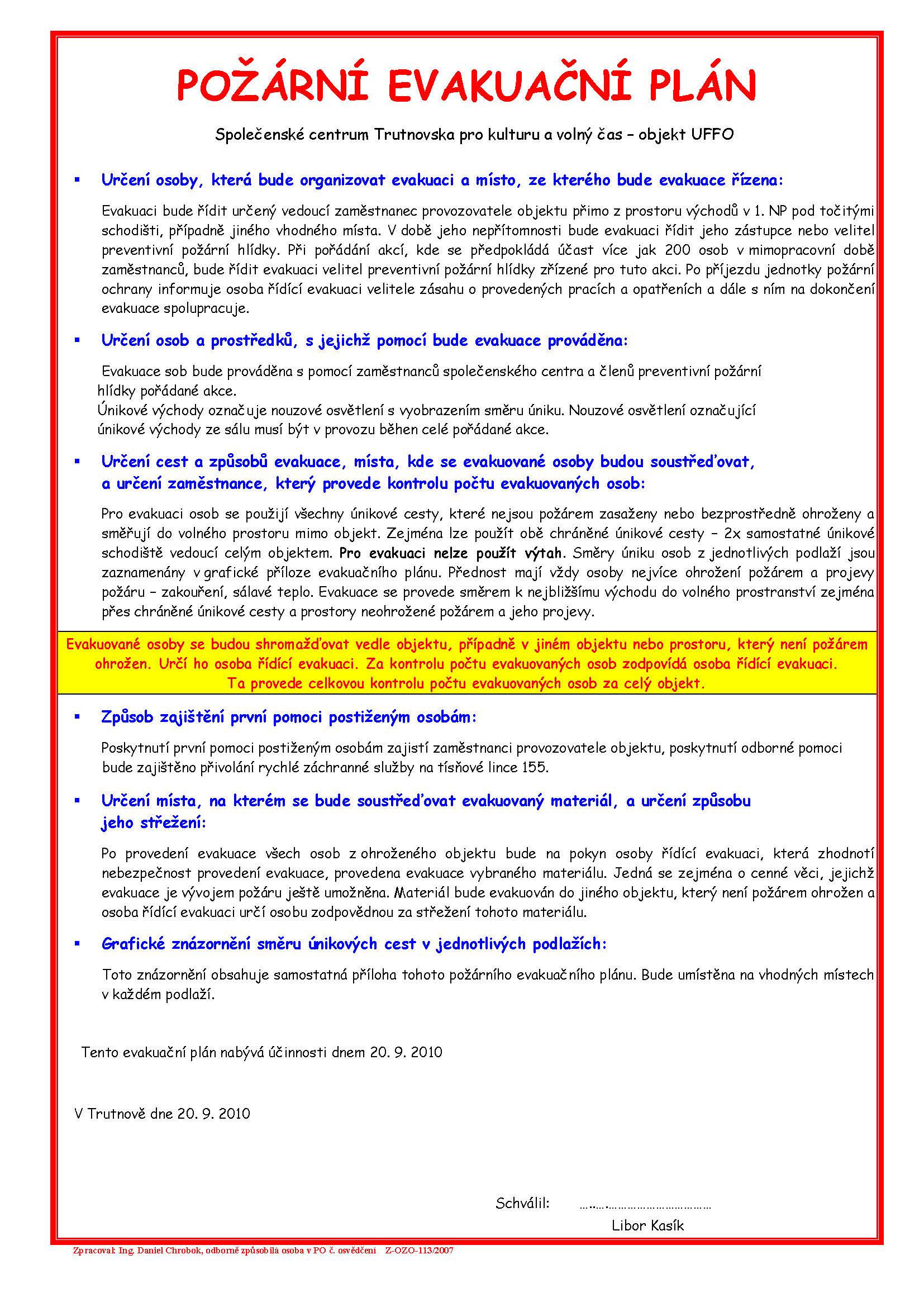 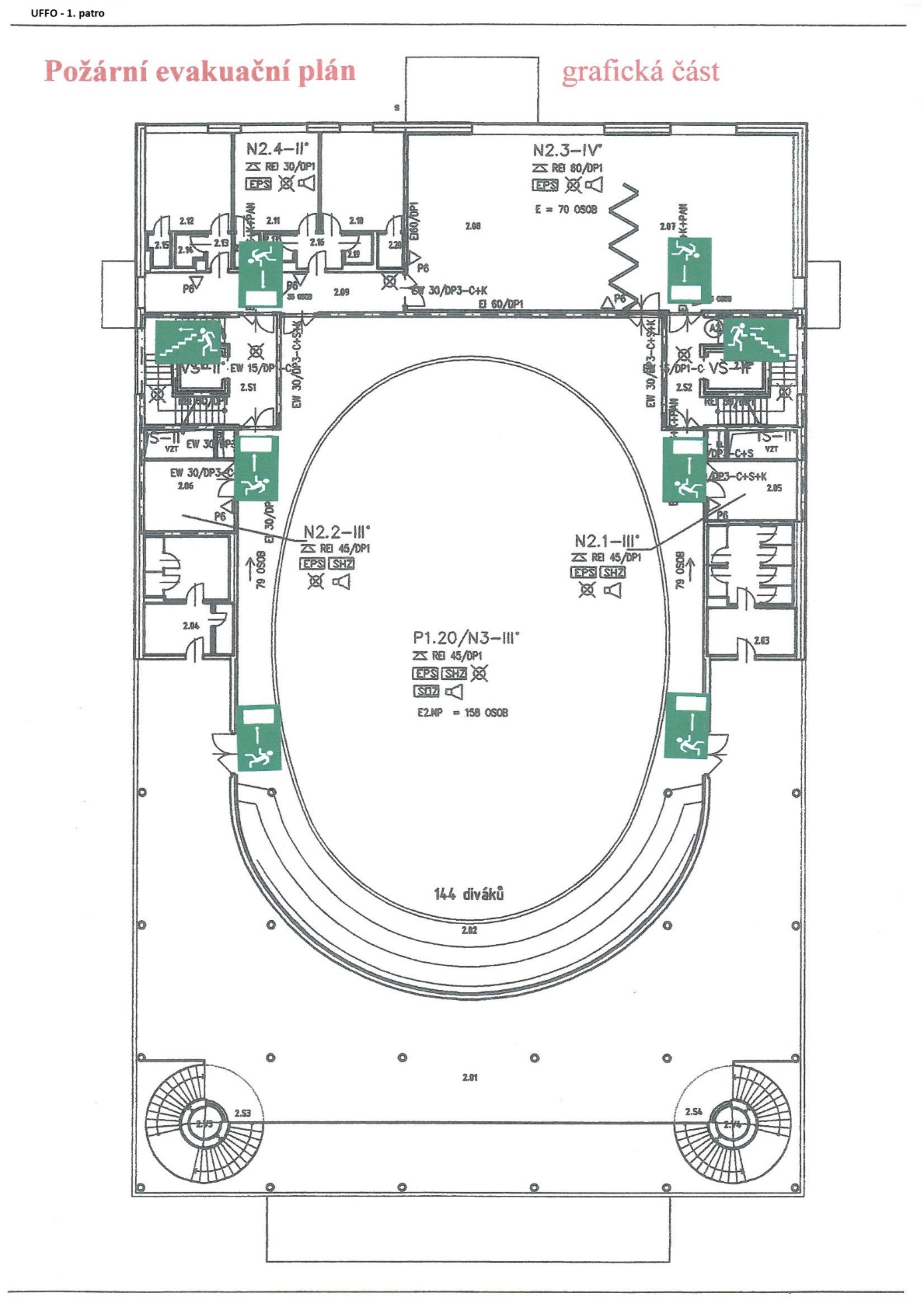 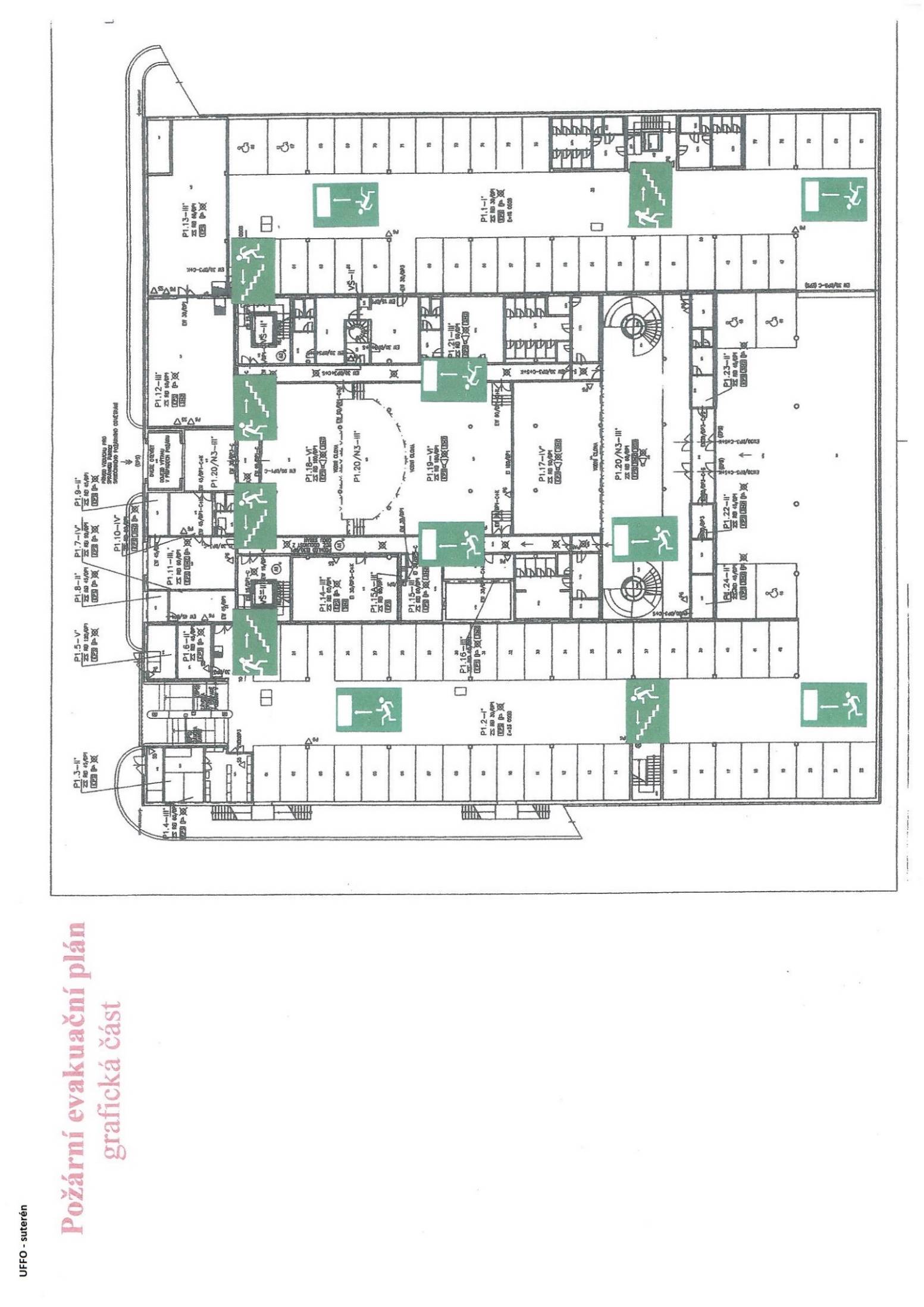 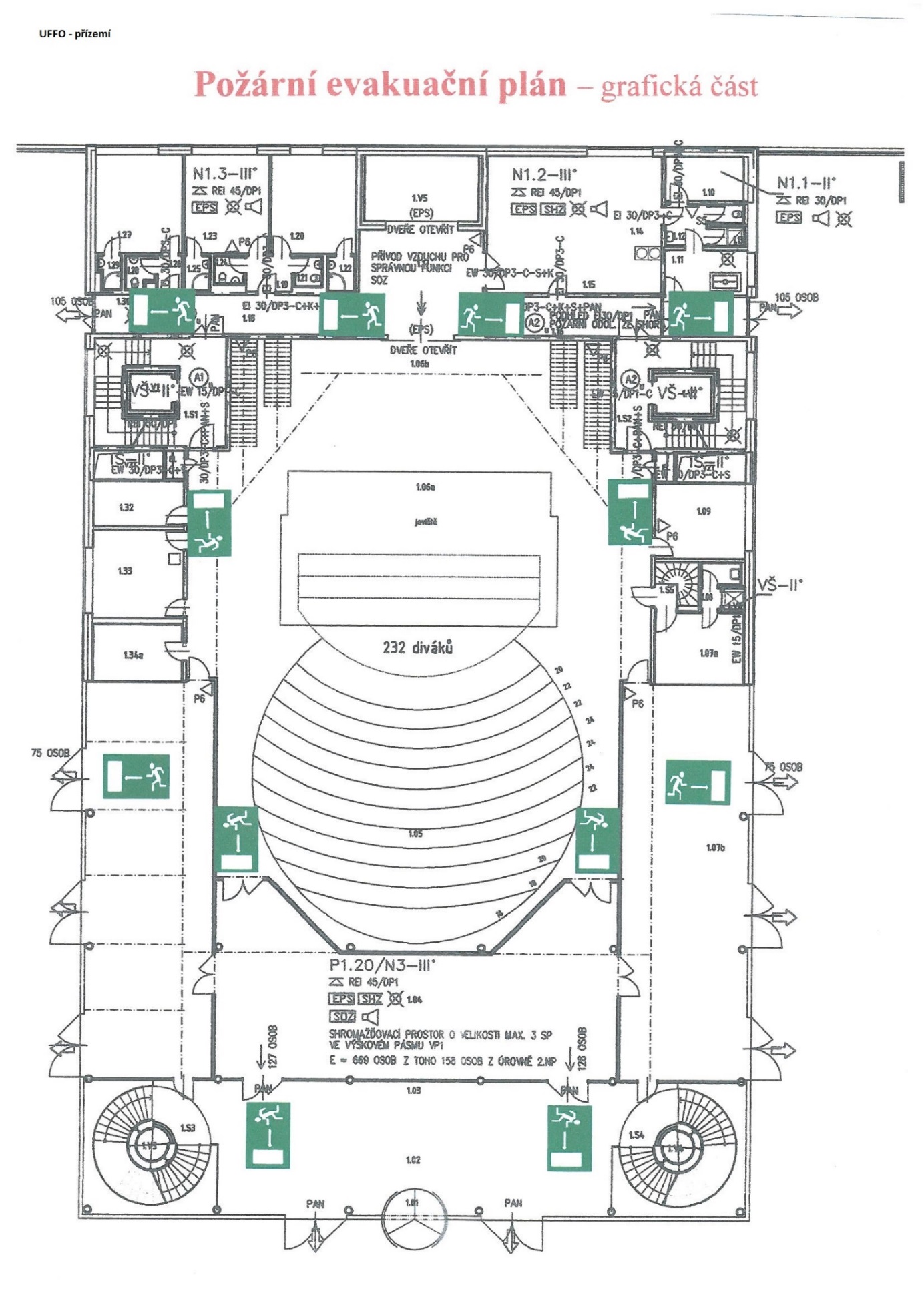 Příloha č. 2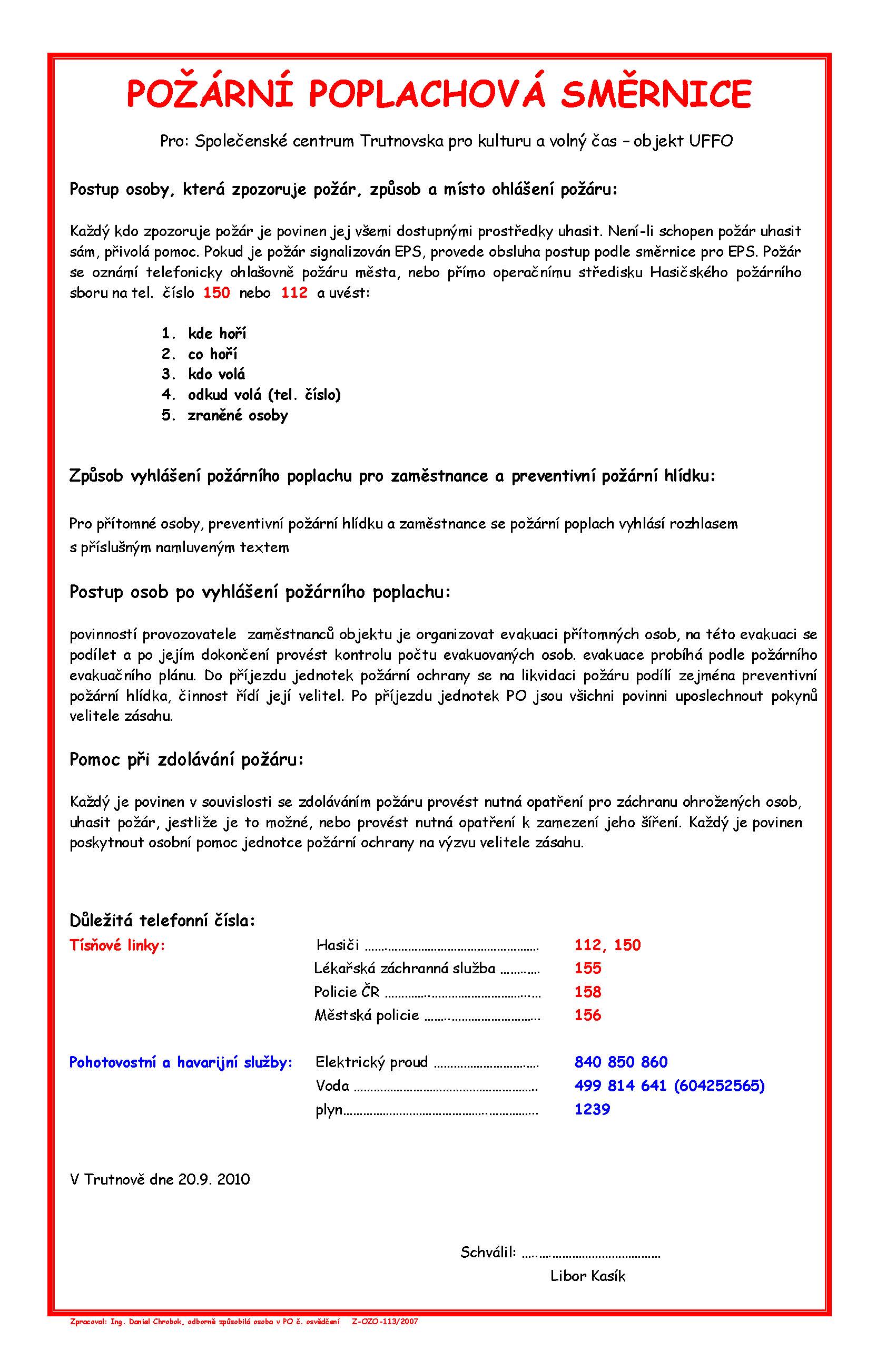 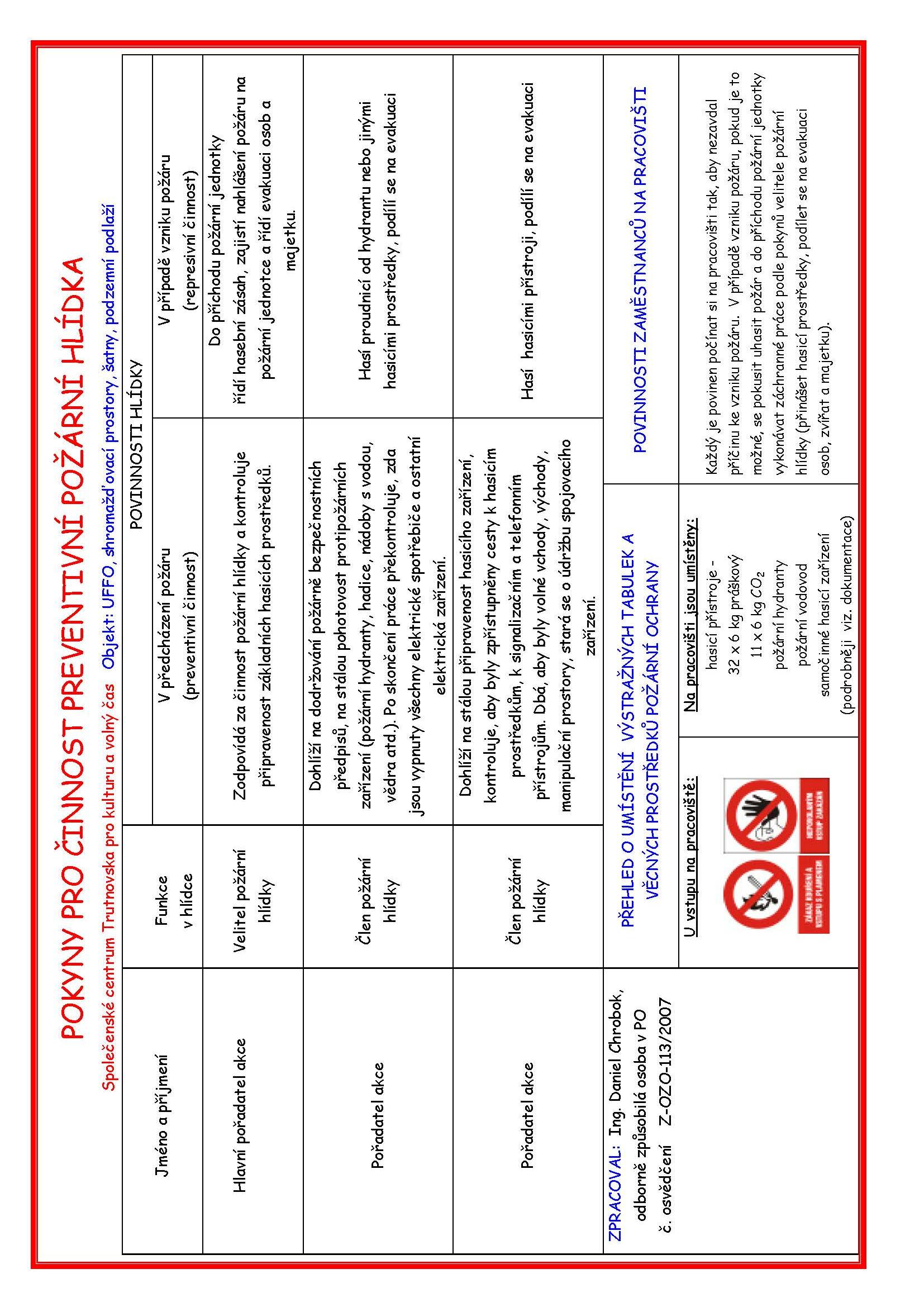 Příloha č. 3Plánek sálukukátkoPřízemí – 232 míst na sezení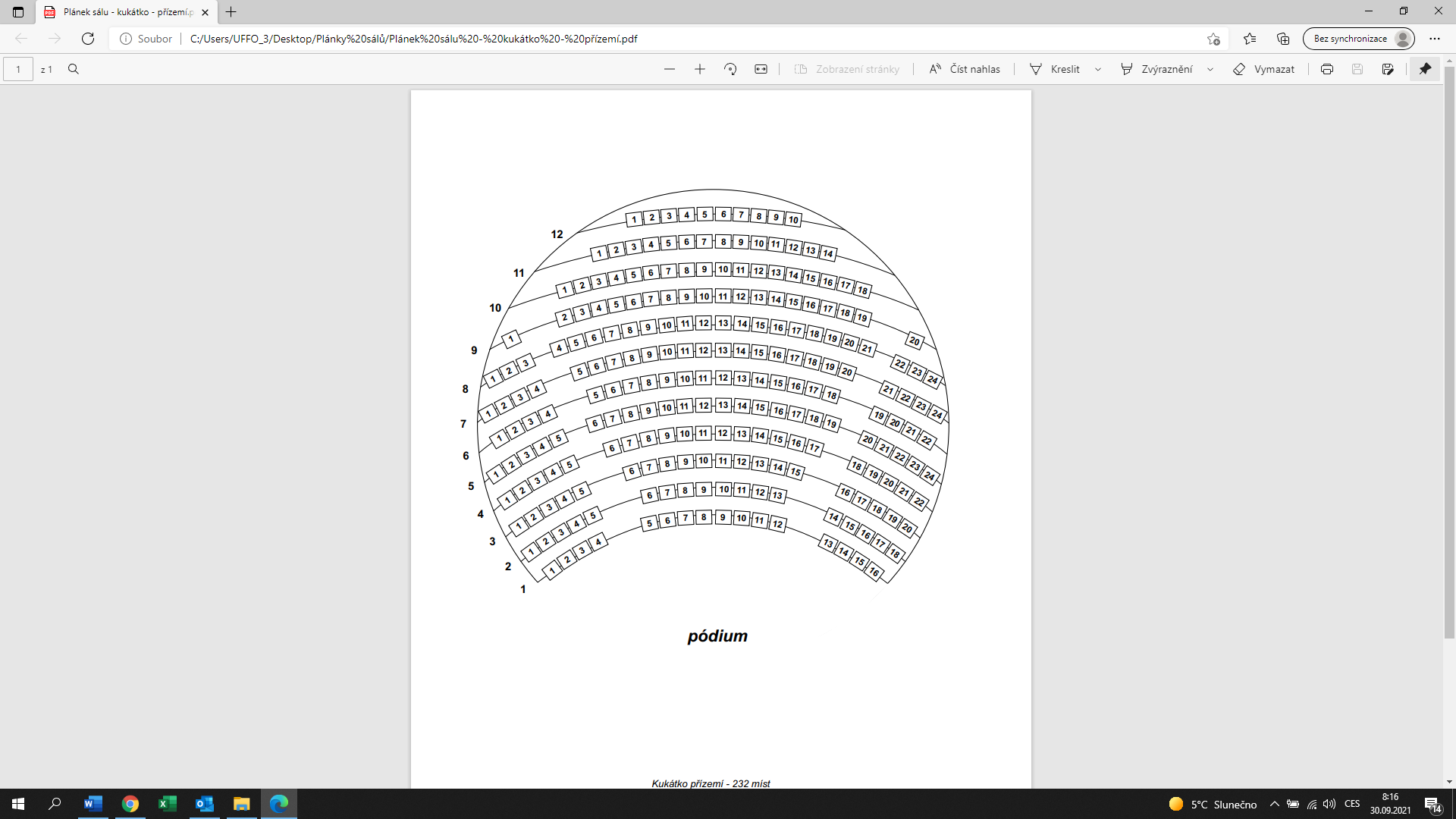 Balkón – 124 míst na sezení + 8 míst pro invalidní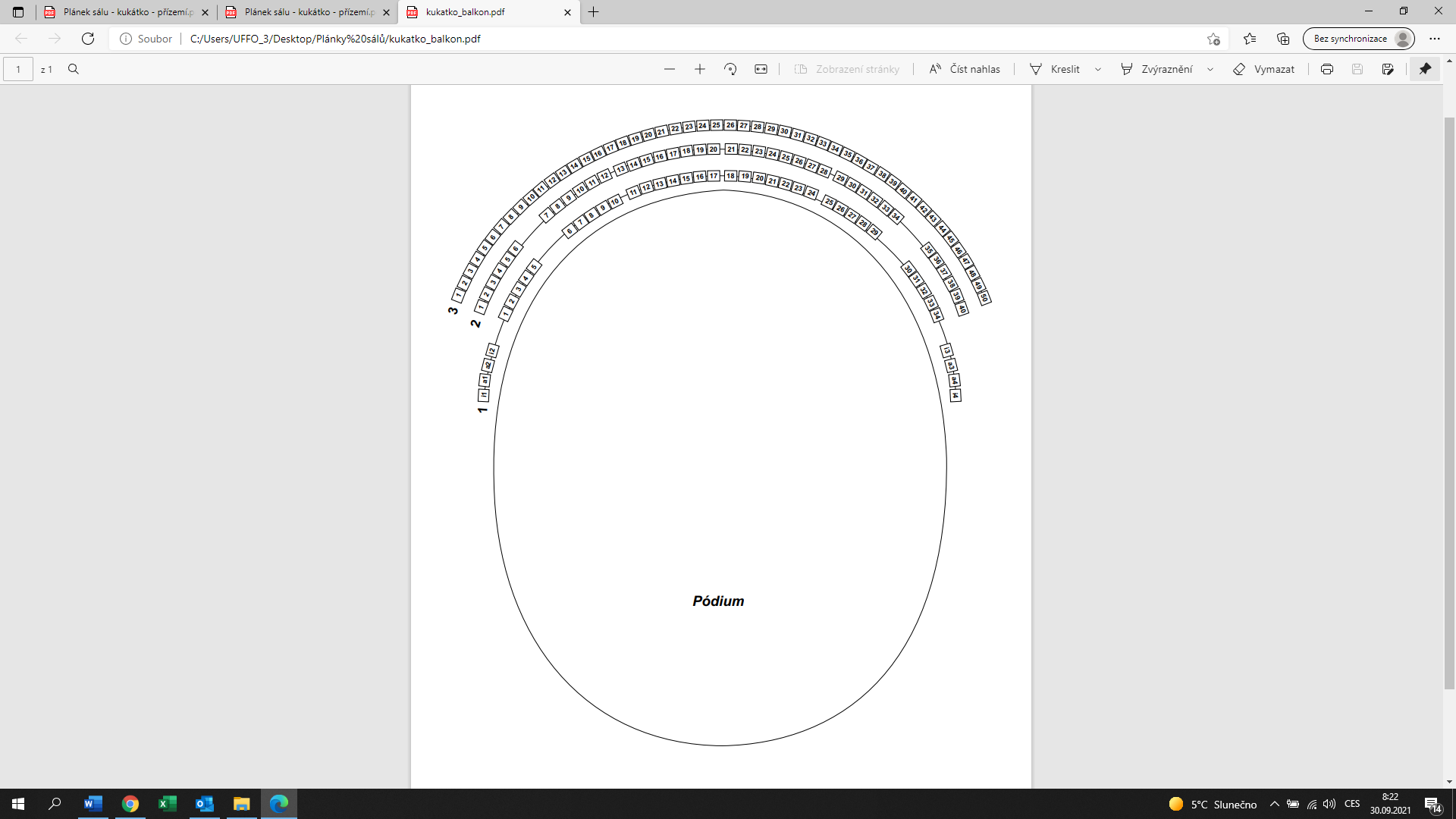 UFFOHlavní sál – přízemí, balkón, zkušebnaNázev akceTaneční přehlídky dětí z kroužků SVČ TrutnovTaneční přehlídky dětí z kroužků SVČ TrutnovDatum akce13. 5. 2024 – pondělí13. 5. 2024 – pondělíHarmonogram akcev 11:30 příchod pořadatele15:00-16:30 Taneční přehlídka I.17:15-18:45 Taneční přehlídka II.do 20:00 vyklízení sáluv 11:30 příchod pořadatele15:00-16:30 Taneční přehlídka I.17:15-18:45 Taneční přehlídka II.do 20:00 vyklízení sáluUspořádání: kukátkoKapacita: 232 míst v přízemí, 124 míst na balkóně + 8 míst pro invalidní Plánek: ANOPROVOZNÍ POŽADAVKYOd …. hodinDo …. hodinProvozní pracovník11:30 do vyklizení sáluPožární asistenční služba15:00 do odchodu návštěvníkůTechnik 11:30 po dobu používání el. zařízení SCTŠatna pro návštěvníky 14:00do odchodu návštěvníkůRecepce otevřena  8:00 18:00UvaděčiNE, nájemce si zajistí vlastní uvaděče.NE, nájemce si zajistí vlastní uvaděče.Kustod na galerii8:00do odchodu návštěvníkůTECHNICKÉ POŽADAVKYTECHNICKÉ POŽADAVKYTECHNICKÉ POŽADAVKYJevištěStandardní divadelní uspořádání bez černé podlahy.Standardní divadelní uspořádání bez černé podlahy.Počet šaten pro účinkující 3 šatny v přízemí, 3 šatny v 1. patře.3 šatny v přízemí, 3 šatny v 1. patře.Čekárna herců (místnost vedle jeviště)ANOANOZkušebnaANO, šatna pro účinkující.ANO, šatna pro účinkující.Technika1x bezdrátový mikrofon pro moderátoraprojekce na projekční plátno (vlastní notebook SVČ)standardní osvětlení scénytechnický pult na pouštění hudby a projekce na pravé straně od jeviště (vstup do sálu pouze levým vchodem)1x bezdrátový mikrofon pro moderátoraprojekce na projekční plátno (vlastní notebook SVČ)standardní osvětlení scénytechnický pult na pouštění hudby a projekce na pravé straně od jeviště (vstup do sálu pouze levým vchodem)ParkováníBezplatné parkování pro pořadatele za Uffem, popřípadě bezplatné parkování v garážích Uffa.Bezplatné parkování pro pořadatele za Uffem, popřípadě bezplatné parkování v garážích Uffa.PŘEDPRODEJ VSTUPENEKPŘEDPRODEJ VSTUPENEKPŘEDPRODEJ VSTUPENEKSCT zajistí předprodej vstupenek na obě přehlídky (viz plánek sálu v příloze č. 3) přes prodejní systém ENIGOO (10 % + DPH z každé prodané vstupenky je provizí SCT, tato částka se platí i v případě zrušení akce a navrácení vstupného). Ke kontrole vstupu budou zapůjčena čtecí zařízení v počtu 4 ks. Převod vstupného proběhne po akci na základě faktury dodané nájemcem, a to po domluvě s ekonomickým oddělením (buriankova@uffo.cz, tel. 499 300 998). Nájemce dodá anotaci a fotografii ve vysoké kvalitě k propagaci akce a on-line prodeji vstupenek na webových stránkách SCT.Název na vstupence – Taneční přehlídka I.Datum akce – 13. 5. 2024Čas akce – 15:00Datum zahájení předprodeje – 3. 4. 2024 v 8:00Uspořádání – divadelní kukátkoOn-line prodej – ANOCena vstupenek – 150,- KčRezervace – 1. řada v přízemí VIPNázev na vstupence – Taneční přehlídka II.Datum akce – 13. 5. 2024Čas akce – 17:15Datum zahájení předprodeje – 3. 4. 2024 v 8:00Uspořádání – divadelní kukátkoOn-line prodej – ANOCena vstupenek – 150,- KčRezervace – 1. řada v přízemí VIP SCT zajistí předprodej vstupenek na obě přehlídky (viz plánek sálu v příloze č. 3) přes prodejní systém ENIGOO (10 % + DPH z každé prodané vstupenky je provizí SCT, tato částka se platí i v případě zrušení akce a navrácení vstupného). Ke kontrole vstupu budou zapůjčena čtecí zařízení v počtu 4 ks. Převod vstupného proběhne po akci na základě faktury dodané nájemcem, a to po domluvě s ekonomickým oddělením (buriankova@uffo.cz, tel. 499 300 998). Nájemce dodá anotaci a fotografii ve vysoké kvalitě k propagaci akce a on-line prodeji vstupenek na webových stránkách SCT.Název na vstupence – Taneční přehlídka I.Datum akce – 13. 5. 2024Čas akce – 15:00Datum zahájení předprodeje – 3. 4. 2024 v 8:00Uspořádání – divadelní kukátkoOn-line prodej – ANOCena vstupenek – 150,- KčRezervace – 1. řada v přízemí VIPNázev na vstupence – Taneční přehlídka II.Datum akce – 13. 5. 2024Čas akce – 17:15Datum zahájení předprodeje – 3. 4. 2024 v 8:00Uspořádání – divadelní kukátkoOn-line prodej – ANOCena vstupenek – 150,- KčRezervace – 1. řada v přízemí VIP SCT zajistí předprodej vstupenek na obě přehlídky (viz plánek sálu v příloze č. 3) přes prodejní systém ENIGOO (10 % + DPH z každé prodané vstupenky je provizí SCT, tato částka se platí i v případě zrušení akce a navrácení vstupného). Ke kontrole vstupu budou zapůjčena čtecí zařízení v počtu 4 ks. Převod vstupného proběhne po akci na základě faktury dodané nájemcem, a to po domluvě s ekonomickým oddělením (buriankova@uffo.cz, tel. 499 300 998). Nájemce dodá anotaci a fotografii ve vysoké kvalitě k propagaci akce a on-line prodeji vstupenek na webových stránkách SCT.Název na vstupence – Taneční přehlídka I.Datum akce – 13. 5. 2024Čas akce – 15:00Datum zahájení předprodeje – 3. 4. 2024 v 8:00Uspořádání – divadelní kukátkoOn-line prodej – ANOCena vstupenek – 150,- KčRezervace – 1. řada v přízemí VIPNázev na vstupence – Taneční přehlídka II.Datum akce – 13. 5. 2024Čas akce – 17:15Datum zahájení předprodeje – 3. 4. 2024 v 8:00Uspořádání – divadelní kukátkoOn-line prodej – ANOCena vstupenek – 150,- KčRezervace – 1. řada v přízemí VIP 